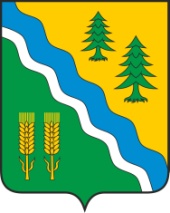 АДМИНИСТРАЦИЯ КРИВОШЕИНСКОГО РАЙОНАПОСТАНОВЛЕНИЕ09.12.2022                                                                                                                               № 842с. КривошеиноТомской областиО внесении изменений в постановление Администрации Кривошеинского района от 22.01.2019 № 36 «О финансировании искусственного осеменения коров в личных подсобных хозяйствах и крестьянских (фермерских) хозяйствах из бюджета муниципального образования Кривошеинский район в целях реализации отдельных государственных полномочий по государственной поддержке сельскохозяйственного производства»С целью совершенствования нормативного правового актаПОСТАНОВЛЯЮ:1. Внести в приложение к постановлению Администрации Кривошеинского района от 22.01.2019 № 36 «О финансировании искусственного осеменения коров в личных подсобных хозяйствах и крестьянских (фермерских) хозяйствах из бюджета муниципального образования Кривошеинский район в целях реализации отдельных государственных полномочий по государственной поддержке сельскохозяйственного производства» следующие изменения:1) пункт 1 изложить в новой редакции:«1. Финансирование искусственного осеменения коров (телок) в личных подсобных хозяйствах, крестьянских (фермерских) хозяйствах, у индивидуальных предпринимателей, являющихся сельскохозяйственными товаропроизводителями (далее – получатели услуги), осуществляется за счет средств областного бюджета.»;2) пункты 3, 4 изложить в новой редакции:«3.Порядок о финансировании искусственного осеменения коров в личных подсобных хозяйствах, крестьянских (фермерских) хозяйствах и у индивидуальных предпринимателей, являющихся сельскохозяйственными товаропроизводителями, (далее – Порядок) определяет цели и порядок финансирования искусственного осеменения коров в личных подсобных хозяйствах, крестьянских (фермерских) хозяйствах и у индивидуальных предпринимателей, являющихся сельскохозяйственными товаропроизводителями у получателей услуги.4.Услуги по искусственному осеменению коров у получателей услуги (далее – искусственное осеменение) оказывают исполнители, с которыми уполномоченный орган заключил муниципальные контракты на оказание услуг в соответствии с Федеральным законом от 5 апреля 2013 года № 44-ФЗ «О контрактной системе в сфере закупок товаров, работ, услуг для обеспечения государственных и муниципальных нужд» (далее – контракты).»;3) пункт 5 изложить в новой редакции:«5.Искусственное осеменение осуществляется исполнителем по контракту (далее – исполнитель) на основании заявок, поступивших от получателей услуги, на оказание услуги 
по искусственному осеменению на территории Кривошеинского района.Заявку на оказание услуги по искусственному осеменению (далее – заявка) получатели услуги направляют исполнителю письменно в произвольной форме либо путем обращения по телефону в период проявления признаков охоты у коровы или телки. Поступившие заявки исполнитель регистрирует в журнале учета заявок по форме согласно приложению № 1 к настоящему Порядку в порядке очередности их поступления. Заявки, поступившие в письменном виде, хранятся у исполнителя.В течение 24 часов со дня получения заявки исполнитель самостоятельно организует выезд к получателю услуги.В день первичного оказания услуги по искусственному осеменению получатели услуги представляют исполнителю заявление об оказании услуги по искусственному осеменению по форме согласно приложению № 2 к настоящему Порядку. Гражданин, ведущий личное подсобное хозяйство, дополнительно представляет выписку из похозяйственной книги о наличии поголовья сельскохозяйственных животных, выданную не ранее одного месяца до дня первичного оказания услуги по искусственному осеменению, в которой подтверждается наличие животных, в отношении которых осуществляется предоставление услуги . Крестьянское (фермерское) хозяйство, индивидуальный предприниматель дополнительно представляет заверенную копию свидетельства о государственной регистрации индивидуального предпринимателя, выданного до 01.01.2017, или Листа записи Единого государственного реестра индивидуальных предпринимателей.Заявление об оказании услуги по искусственному осеменению коров и телок получатели услуги представляют на каждую корову и телку, имеющуюся у получателя услуги. Исполнитель вносит информацию об оказании услуги по искусственному осеменению в журнал по искусственному осеменению коров и телок по форме согласно приложению № 3 к настоящему Порядку.В течение 30 календарных дней со дня первичного оказания услуги по искусственному осеменению исполнитель посещает получателя услуги для определения наличия или отсутствия стельности у коровы или телки.В случае отсутствия стельности у коровы или телки (прихода коровы или телки вновь в охоту) исполнитель обязан повторно оказать услугу по искусственному осеменению. Результатом оказания услуги по искусственному осеменению одной коровы или телки является установленное наличие ее стельности.Подтверждением стельности коровы или телки является акт оказания услуги по искусственному осеменению коров (телок) (далее – акт оказанных услуг) по форме согласно приложению № 4 к настоящему Порядку, составленный между исполнителем и заявителем по результатам проведения исполнителем диагностики стельности у коровы или телки в срок не позднее трех месяцев со дня повторного оказания услуги по искусственному осеменению. Данную информацию исполнитель вносит в журнал по искусственному осеменению коров и телок в графу «Примечание (лечение, стимуляции)».»;4) в абзаце 2 пункта 7 слова «заявителями» заменить на слова «получателями услуги».2.Настоящее постановление вступает в силу с даты его официального опубликования и распространяется на правоотношения, возникшие с 01.12.2022 года.3.Настоящее постановление опубликовать в газете «Районные вести» и разместить в информационно-телекоммуникационной сети "Интернет" на официальном сайте муниципального образования Кривошеинский район Томской области.4.Контроль за исполнением настоящего постановления возложить на заместителя Главы Кривошеинского района по социально- экономическим вопросам.Глава Кривошеинского района                                                                                    А.Н. КоломинАлександра Николаевна Грязнова (382 251) 2 – 11 – 41 Прокуратура, Управление финансов, Отдел социально-экономического развития села, Бухгалтерия, Экономический отдел